COMPANY NAMEGroup member names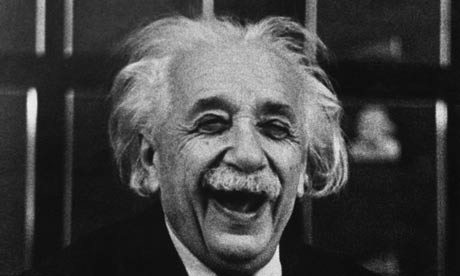 